«В регистр»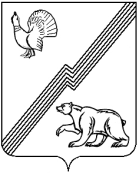 АДМИНИСТРАЦИЯ ГОРОДА ЮГОРСКАХанты-Мансийского автономного округа - ЮгрыПОСТАНОВЛЕНИЕот 31 октября 2017 года                                                                                                            № 2666 О внесении изменений в отдельные постановления администрациигорода Югорска В соответствии с Федеральным законом от 27.07.2010 № 210-ФЗ «Об организации предоставления государственных и муниципальных услуг»,  постановлением администрации города Югорска от 15.06.2011 № 1219 «О порядке разработки и утверждения административных регламентов предоставления муниципальных услуг»:1. Внести в приложение к постановлению администрации города Югорска от 21.10.2016 № 2567 «Об утверждении административного регламента предоставления муниципальной услуги « Проведение муниципальной экспертизы проектов освоения лесов, расположенных на землях, находящихся в муниципальной собственности» (с изменениями от 15.05.2017 № 1093) изменение, изложив  абзац второй пункта 4 в следующей редакции:«- на официальном сайте органов местного самоуправления города Югорска www.adm.ugorsk.ru (далее- официальный сайт);».2. Внести в приложение к постановлению администрации города Югорска от 20.11.2015 № 3385 «Об утверждении административного регламента предоставления муниципальной услуги «Государственная регистрация заявлений о проведении общественной экологической экспертизы» (с изменениями от 10.05.2016 № 975, от 15.09.2016 № 2261) следующие изменения:2.1.  Абзац второй пункта 6 изложить в следующей редакции:«- на официальном сайте органов местного самоуправления города Югорска www.adm.ugorsk.ru (далее- официальный сайт);».2.2. В пункте 33 слова «25 августа 2012 года» заменить цифрами «25.08.2012».2.3. В пункте 57 слово «администрации» исключить.3. Внести в приложение к постановлению администрации города Югорска от 09.11.2016 № 2752 «Об утверждении административного регламента предоставления муниципальной услуги «Передача в аренду, безвозмездное пользование имущества, находящегося в собственности муниципального образования, за исключением земельных участков и жилых помещений» (с изменениями от 23.01.2017 № 159, от 16.08.2017 № 1950) следующие  изменения:3.1.Абзац второй пункта 6 изложить в следующей редакции:	«- на официальном сайте органов местного самоуправления города Югорска www.adm.ugorsk.ru (далее – официальный сайт);».	3.2. Абзац четвертый пункта 67 изложить в следующей редакции:	«- оформленная в соответствии с законодательством Российской Федерации доверенность, заверенная печатью заявителя (при наличии печати) и подписанная его руководителем или уполномоченным этим руководителем лицом (для юридических лиц);».4. Внести в приложение к постановлению администрации города Югорска от 21.01.2014 № 89 «Об утверждении Административного регламента предоставления муниципальной услуги по предоставлению информации об объектах недвижимого имущества, находящихся в муниципальной собственности и предназначенных для сдачи в аренду» (с изменениями от 02.07.2014 № 3047, от 27.11.2014 № 6451, от 10.05.2016 № 975, от 18.11.2016 № 2842) следующие изменения:4.1. Абзац второй пункта 5 изложить в следующей редакции:«- на официальном сайте органов местного самоуправления города Югорска www.adm.ugorsk.ru (далее- официальный сайт);».4.2. В абзацах пятом, шестом, одиннадцатом и двенадцатом пункта 34 слово «администрации» исключить.4.3. В абзаце шестом пункта 35 слово «администрации» исключить.4.4. В пункте 41 слово «администрации» исключить.4.5. В абзацах первом- третьем пункта 41 слово «администрации» исключить.4.6. Подпункт «б» пункта 53 изложить в следующей редакции:«б) оформленная в соответствии с законодательством Российской Федерации доверенность, заверенная печатью заявителя (при наличии печати) и подписанная его руководителем или уполномоченным этим руководителем лицом (для юридических лиц);».4.7. В пункте 60 слово «администрации» исключить.4.8. Абзац второй пункта 61 изложить в следующей редакции:«Жалоба на решение директора МФЦ подается главе города Югорска через отдел документационного и архивного обеспечения администрации города Югорска (адрес:                           г. Югорск, ул. 40 лет Победы, дом 11, 4 этаж, кабинет 404, телефон/факс 8(34675)5-00-03,                   5-00-44).».5. Внести в приложение к постановлению администрации города Югорска от 12.02.2014 № 443 «Об утверждении Административного регламента предоставления муниципальной услуги « Выдача копий архивных документов, подтверждающих право на владение землей» (с изменениями от 02.07.2014 № 3047, от 10.05.2016 № 975, от 11.04.2017 № 817) следующие изменения:5.1. Абзац второй пункта 7 изложить в следующей редакции:«- на официальном сайте органов местного самоуправления города Югорска www.adm.ugorsk.ru (далее- официальный сайт);».5.2. В абзаце втором пункта 21 слово «Управление» заменить на слово «Департамент».5.3. В подпункте 1 пункта 51 слова «администрации города Югорска» исключить.5.4. В пункте 55 слова «общий отдел» заменить словами «отдел документационного и архивного обеспечения».5.5. Подпункт 2 пункта 58 изложить в следующей редакции:«2) оформленная в соответствии с законодательством Российской Федерации доверенность, заверенная печатью заявителя (при наличии печати) и подписанная его руководителем или уполномоченным этим руководителем лицом (для юридических лиц);».6. Внести в приложение к постановлению администрации города Югорска от 16.03.2016 № 570 «Об утверждении административного регламента предоставления муниципальной услуги «Предоставление земельных участков, находящихся в муниципальной собственности или государственная собственность на которые не разграничена, в аренду» (с изменениями от 07.02.2017 № 304) следующие  изменения:6.1. Абзац второй пункта 6 изложить в следующей редакции:«- на официальном сайте органов местного самоуправления города Югорска www.adm.ugorsk.ru (далее- официальный сайт);».6.2. Подпункт 2 пункта 54 изложить в следующей редакции:«2) оформленная в соответствии с законодательством Российской Федерации доверенность, заверенная печатью заявителя (при наличии печати) и подписанная его руководителем или уполномоченным этим руководителем лицом (для юридических лиц);».7. Внести в приложение к постановлению администрации города Югорска от 18.02.2016 № 372 «Об утверждении административного регламента предоставления муниципальной услуги «Предоставление земельных участков, находящихся в муниципальной собственности или государственная собственность на которые не разграничена, в безвозмездное пользование» (с изменениями от 29.12.2016 № 3405) следующие изменения:7.1. В пункте 4 слова «адрес электронной почты: mfc-ugorsk@yandex.ru» заменить на слова «адрес электронной почты: mfc@mfc-ugorsk.ru».7.2. Абзац второй пункта 6 изложить в следующей редакции:«- на официальном сайте органов местного самоуправления города Югорска www.adm.ugorsk.ru (далее- официальный сайт);».7.3. Абзац тринадцатый пункта 64 изложить в следующей редакции:«2) оформленная в соответствии с законодательством Российской Федерации доверенность, заверенная печатью заявителя (при наличии печати) и подписанная его руководителем или уполномоченным этим руководителем лицом (для юридических лиц);».7.4. В пункте 71 слово «администрации» исключить.8. Внести в приложение к постановлению администрации города Югорска от 14.03.2016 № 556 «Об утверждении административного регламента предоставления муниципальной услуги «Предоставление земельных участков, находящихся в муниципальной собственности или государственная собственность на которые не разграничена, на торгах» (с изменениями от 22.12.2016 № 3279) следующие изменения:8.1. В пункте 4 слова «адрес электронной почты: mfc-ugorsk@yandex.ru» заменить на слова «адрес электронной почты: mfc@mfc-ugorsk.ru».8.2. Абзац второй пункта 6 изложить в следующей редакции:«- на официальном сайте органов местного самоуправления города Югорска www.adm.ugorsk.ru (далее- официальный сайт);».8.3. В абзаце десятом пункта 16 слова «14 января 2015 года» заменить цифрами «14.01.2015».8.4. В абзаце шестом пункта 36 слово «администрации» исключить.8.5. В подпункте 1 пункта 43 слова «администрации города Югорска» исключить.8.6. В пункте 52 слово «администрации» исключить.9. Внести в приложение к постановлению администрации города Югорска от 16.03.2016 № 569 «Об утверждении административного регламента предоставления муниципальной услуги «Предоставление земельных участков, находящихся в муниципальной собственности или государственная собственность на которые не разграничена, без торгов» (с изменениями от 07.02.2017 № 305) изменение, изложив абзац второй пункта 6 в следующей редакции:«- на официальном сайте органов местного самоуправления города Югорска www.adm.ugorsk.ru (далее- официальный сайт);».10. Внести в приложение к постановлению администрации города Югорска от 25.01.2016 № 119 «Об утверждении административного регламента предоставления муниципальной услуги «Предоставление земельного участка из земель сельскохозяйственного назначения, находящихся в муниципальной собственности или государственная собственность на которые не разграничена, крестьянским (фермерским) хозяйствам для осуществления их деятельности» (с изменениями от 10.05.2016 № 975, от 27.12.2016 № 3347) следующие изменения:10.1. В пункте 4 слова «адрес электронной почты: mfc-ugorsk@yandex.ru» заменить на слова «адрес электронной почты: mfc@mfc-ugorsk.ru».10.2. Абзац второй пункта 6 изложить в следующей редакции:«- на официальном сайте органов местного самоуправления города Югорска www.adm.ugorsk.ru (далее- официальный сайт);».10.3. В абзацах четвертом, шестом, девятом и пятнадцатом пункта 36 слова «глава администрации города Югорска» заменить словами «глава города Югорска» в соответствующем падеже.10.4. В абзаце шестом пункта 36 слова «общего отдела» заменить словами «отдела документационного и архивного обеспечения».10.5. В абзаце девятом пункта 36 слова «администрации города Югорска»  исключить.10.6. В пункте 52 слово «администрации» исключить.11. Внести в приложение к постановлению администрации города Югорска от 12.05.2015 № 1991 «Об утверждении административного регламента предоставления муниципальной услуги «Отнесение земель или земельных участков, находящихся в муниципальной собственности или государственная собственность на которые не разграничена, к определенной категории земель, перевод земель или земельных участков в составе таких земель из одной категории в другую, за исключением земель сельскохозяйственного назначения» (с изменениями от 24.12.2015 № 3753, от 10.05.2016 № 975, от 18.07.2017 № 1756) следующие изменения:11.1. В абзаце седьмом пункта 14 слово «администрации» исключить.11.2. В абзаце пятом пункта 41 слова «общего отдела» заменить словами «отдела документационного и архивного обеспечения».11.3. Абзац тринадцатый пункта 51 изложить в следующей редакции:«- оформленная в соответствии с законодательством Российской Федерации доверенность, заверенная печатью заявителя (при наличии печати) и подписанная его руководителем или уполномоченным этим руководителем лицом (для юридических лиц);».12. Внести в приложение к постановлению администрации города Югорска от 16.01.2017 № 61 «Об утверждении административного регламента предоставления муниципальной услуги «Утверждение схемы расположения земельного участка или земельных участков на кадастровом плане территории» следующие изменения:12.1. В пункте 5 слова «адрес электронной почты: mfc-ugorsk@yandex.ru» заменить на слова «адрес электронной почты: mfc@mfc-ugorsk.ru».12.2. Абзац пятый пункта 7 изложить в следующей редакции:«- на официальном сайте органов местного самоуправления города Югорска www.adm.ugorsk.ru (далее- официальный сайт);».12.3. В пункте 13 слова «27 июля 2010 года» заменить цифрами «27.07.2010».12.4. В подпункте 1 пункта 15 слова «30 календарных дней» заменить словами «18 календарных дней».12.5. В подпункте 1  пункта 36  слова «10 календарных дней» заменить словами «5 календарных дней».12.6. В подпунктах 2 – 3 пункта 36 слова «12 календарных дней» заменить словами «5 календарных дней».12.7. В абзаце четырнадцатом пункта 36 слова «23 календарных дня» заменить словами «16 календарных дней».12.8. В пункте 45 слова «11 июня 2010» заменить цифрами «11.06.2010».12.9. Абзац тринадцатый пункта 50 изложить в следующей редакции:«2) оформленная в соответствии с законодательством Российской Федерации доверенность, заверенная печатью заявителя (при наличии печати) и подписанная его руководителем или уполномоченным этим руководителем лицом (для юридических лиц);».12.10. В пункте 57 слово «администрации» исключить.13. Внести в приложение к постановлению администрации города Югорска от 25.12.2015 № 3803 «Об утверждении административного регламента предоставления муниципальной услуги «Предоставление земельных участков, находящихся в муниципальной собственности или государственная собственность на которые не разграничена, в постоянное (бессрочное) пользование» (с изменениями от 10.05.2016 № 975) следующие изменения:13.1. В пункте 4 слова «- адрес электронной почты: mfc-ugorsk@yandex.ru» заменить на слова «- адрес электронной почты: mfc@mfc-ugorsk.ru».13.2. Абзац второй пункта 6 изложить в следующей редакции:«- на официальном сайте органов местного самоуправления города Югорска www.adm.ugorsk.ru (далее- официальный сайт);».13.3. В абзаце четвертом,  тринадцатом пункта 40 слово «администрации» исключить.13.4. В абзаце шестом пункта 40 слова «Общего отдела» заменить словами «отдела документационного и архивного обеспечения».13.5. В абзаце шестом пункта 41 слова «администрации» исключить.13.6. В пункте 47 слово «администрации» исключить.13.7. Абзац тринадцатый пункта 49 изложить в следующей редакции:«2) оформленная в соответствии с законодательством Российской Федерации доверенность, заверенная печатью заявителя (при наличии печати) и подписанная его руководителем или уполномоченным этим руководителем лицом (для юридических лиц);».13.8. В пункте 56 слово «администрации» исключить.14. Внести в приложение к постановлению администрации города Югорска от 29.12.2015 № 3881 «Об утверждении административного регламента предоставления муниципальной услуги  «Выдача разрешения на использование земель или земельного участка, находящихся в муниципальной собственности или государственная собственность на которые не разграничена» (с изменениями от 10.05.2016 № 975, от 05.12.2016 № 3068) следующие изменения:14.1. В пункте 4 слова «адрес электронной почты: mfc-ugorsk@yandex.ru» заменить на слова «адрес электронной почты: mfc@mfc-ugorsk.ru».14.2. Абзац второй пункта 6 изложить в следующей редакции:«- на официальном сайте органов местного самоуправления города Югорска www.adm.ugorsk.ru (далее- официальный сайт);».14.3. В абзаце четвертом, одиннадцатом, тринадцатом пункта 36 слово «администрации» исключить.14.4. В абзаце шестом пункта 36 слова «общего отдела» заменить словами «отдела документационного и архивного обеспечения».14.5. В абзаце первом пункта 43 слово «администрации» исключить.14.6.В подпункте 1 пункта 43 слова «администрации города Югорска» исключить.14.7. В пункте 52 слово «администрации» исключить.15. Внести в приложение к постановлению администрации города Югорска от 09.12.2015 № 3535 «Об утверждении административного регламента предоставления муниципальной услуги «Прекращение права постоянного (бессрочного) пользования земельными участками, находящимися в муниципальной собственности или государственная собственность на которые не разграничена»  (с изменениями от 10.05.2016 № 975) следующие изменения:15.1. В пункте 4 слова «адрес электронной почты: mfc-ugorsk@yandex.ru» заменить на слова «адрес электронной почты: mfc@mfc-ugorsk.ru».15.2. Абзац второй пункта 6 изложить в следующей редакции:«- на официальном сайте органов местного самоуправления города Югорска www.adm.ugorsk.ru (далее- официальный сайт);».15.3. В абзаце четвертом, одиннадцатом, тринадцатом пункта 36 слово «администрации» исключить.15.4. В абзаце шестом пункта 36 слова «общего отдела» заменить словами «отдела документационного и архивного обеспечения».15.5. В пункте 43 слово «администрации» исключить.15.6. В пункте 52 слово «администрации» исключить.16. Внести в приложение к постановлению администрации города Югорска от 25.12.2015 № 3804 «Об утверждении административного регламента предоставления муниципальной услуги «Продажа земельных участков, образованных из земельного участка, предоставленного некоммерческой организации, созданной гражданами, для ведения садоводства, огородничества, дачного хозяйства (за исключением земельных участков, отнесенных к имуществу общего пользования), членам этой некоммерческой организации без проведения торгов»  (с изменениями от 10.05.2016 № 975) следующие изменения:16.1. В абзаце первом пункта 2 после слов «муниципальной услуги» дополнить словом «являются».16.2. В пункте 4 слова «адрес электронной почты: mfc-ugorsk@yandex.ru» заменить на слова «адрес электронной почты: mfc@mfc-ugorsk.ru».16.3. Абзац второй пункта 6 изложить в следующей редакции:«- на официальном сайте органов местного самоуправления города Югорска www.adm.ugorsk.ru (далее- официальный сайт);».16.4. В пункте 58 слово «администрации» исключить.17. Внести в приложение к постановлению администрации города Югорска от 29.12.2015 № 3882 «Об утверждении административного регламента предоставления муниципальной услуги «Предварительное согласование предоставления земельного участка» (с изменениями от 10.05.2016 № 975,  от 17.10.2016 № 2537) следующие изменения:17.1. В пункте 4 слова «адрес электронной почты: mfc-ugorsk@yandex.ru» заменить на слова «адрес электронной почты: mfc@mfc-ugorsk.ru».17.2. Абзац второй пункта 6 изложить в следующей редакции:«- на официальном сайте органов местного самоуправления города Югорска www.adm.ugorsk.ru (далее- официальный сайт);».17.3. В абзаце четвертом, одиннадцатом,   тринадцатом пункта 36 слово «администрации» исключить.17.4. В абзаце шестом пункта 36 слова «общего отдела» заменить словами «отдела документационного и архивного обеспечения». 17.5. В пункте 52 слово «администрации» исключить.18. Внести в приложение к постановлению администрации города Югорска от 22.12.2016 № 3286 «Об утверждении административного регламента предоставления муниципальной услуги «Предоставление разрешения на условно разрешенный вид использования земельного участка или объекта капитального строительства»  следующие изменения :18.1. Абзац третий пункта 7 изложить в следующей редакции:«- на официальном сайте органов местного самоуправления города Югорска www.adm.ugorsk.ru (далее- официальный сайт);».18.2. Абзац четвертый пункта 37 изложить в следующей редакции:«- получение ответов на межведомственные запросы (продолжительность и (или) максимальный срок их выполнения  в течении 5 рабочих дней со дня поступления межведомственного запроса в орган или организацию, предоставляющие документ и информацию).».18.3. Абзац четвертый пункта 55 изложить в следующей редакции:«оформленная в соответствии с законодательством Российской Федерации доверенность, заверенная печатью заявителя (при наличии печати) и подписанная его руководителем или уполномоченным этим руководителем лицом (для юридических лиц);».19. Внести в приложение к постановлению администрации города Югорска от 22.12.2016 № 3285 «Об утверждении административного регламента предоставления муниципальной услуги «Предоставление разрешения на  отклонение от предельных параметров разрешенного строительства, реконструкции объекта капитального строительства»  следующие изменения :19.1. Абзац третий пункта 7 изложить в следующей редакции:«- на официальном сайте органов местного самоуправления города Югорска www.adm.ugorsk.ru (далее- официальный сайт);».19.2. . Абзац четвертый пункта 37 изложить в следующей редакции:«- получение ответов на межведомственные запросы (продолжительность и (или) максимальный срок их выполнения  в течении 5 рабочих дней со дня поступления межведомственного запроса в орган или организацию, предоставляющие документ и информацию).».19.3. Абзац четвертый пункта 55 изложить в следующей редакции:«оформленная в соответствии с законодательством Российской Федерации доверенность, заверенная печатью заявителя (при наличии печати) и подписанная его руководителем или уполномоченным этим руководителем лицом (для юридических лиц);».20. Внести в приложение к постановлению администрации города Югорска от 27.11.2014 № 6450 «Об утверждении административного регламента предоставления муниципальной услуги «Принятие документов, а также выдача решений о переводе или об отказе в переводе жилого помещения в нежилое помещение или нежилого помещения в жилое помещение»  (с изменениями от 09.07.2015 № 2534, от 25.03.2016 № 653, от 28.11.2016 № 2997) следующие изменения :20.1. В пункте 4 слова «адрес электронной почты: mfc-ugorsk@yandex.ru» заменить на слова «адрес электронной почты: mfc@mfc-ugorsk.ru».20.2. Абзац второй пункта 6 изложить в следующей редакции:«- на официальном сайте органов местного самоуправления города Югорска www.adm.ugorsk.ru (далее- официальный сайт);».20.3. В абзаце пятом пункта 40 слово «администрации» исключить.20.4. Подпункт «б» пункта 52 изложить в следующей редакции:«б) оформленная в соответствии с законодательством Российской Федерации доверенность, заверенная печатью заявителя (при наличии печати) и подписанная его руководителем или уполномоченным этим руководителем лицом (для юридических лиц);».20.5. Абзац первый пункта 54 изложить в следующей редакции:«54. Регистрация жалоб в письменной форме осуществляется Департаментом и отделом документационного и архивного обеспечения администрации города Югорска, в случае направления её на имя  главы города Югорска, в срок не позднее следующего рабочего дня со дня её поступления.».20.6. В пункте 59 слово «администрации» исключить.21. Внести в приложение к постановлению администрации города Югорска от 21.12.2016 № 3275 «Об утверждении административного регламента предоставления муниципальной услуги «Выдача разрешений на установку и эксплуатацию рекламных конструкций» следующие изменения:21.1. Абзац второй пункта 6 изложить в следующей редакции:«- на официальном сайте органов местного самоуправления города Югорска www.adm.ugorsk.ru (далее- официальный сайт);».21.2. В подпункте 1 пункта 48 слова «администрации города Югорска» исключить.21.3. Абзац тринадцатый пункта 50 изложить в следующей редакции:«- оформленная в соответствии с законодательством Российской Федерации доверенность, заверенная печатью заявителя (при наличии печати) и подписанная его руководителем или уполномоченным этим руководителем лицом (для юридических лиц);».22. Внести в приложение к постановлению администрации города Югорска от 21.12.2015 № 3697 «Об утверждении административного регламента предоставления муниципальной услуги «Выдача акта освидетельствования проведения основных работ по строительству объекта индивидуального жилищного строительства (монтаж фундамента, возведение стен и кровли) или проведения работ по реконструкции объекта индивидуального жилищного строительства, в результате которых общая площадь жилого помещения (жилых помещений) реконструируемого  объекта увеличивается не менее чем на учетную норму площади жилого помещения, устанавливаемую в соответствии с жилищным законодательством Российской Федерации» (с изменениями от 10.05.2016 № 975, от 08.11.2016 № 2729) следующие изменения:22.1. В пункте 4 слова «адрес электронной почты: mfc-ugorsk@yandex.ru» заменить на слова «адрес электронной почты: mfc@mfc-ugorsk.ru».22.2. Абзац второй пункта 6 изложить в следующей редакции:«- на официальном сайте органов местного самоуправления города Югорска www.adm.ugorsk.ru (далее- официальный сайт);».22.3. Абзац тринадцатый пункта 50 изложить в следующей редакции:«- оформленная в соответствии с законодательством Российской Федерации доверенность, заверенная печатью заявителя (при наличии печати) и подписанная его руководителем или уполномоченным этим руководителем лицом (для юридических лиц);».22.4. В пункте 57 слово «администрации» исключить.23. Внести в приложение к постановлению администрации города Югорска от 24.02.2016 № 420 «Об утверждении административного регламента предоставления муниципальной услуги «Предоставление сведений, содержащихся в информационной системе обеспечения градостроительной деятельности» (с изменениями от 14.06.2016 № 1348, от 25.08.2016 № 2082, от 29.03.2017 № 729) следующие изменения:23.1. Абзац второй пункта 6 изложить в следующей редакции:«- на официальном сайте органов местного самоуправления города Югорска www.adm.ugorsk.ru (далее- официальный сайт);».23.2. В подпункте 1 пункта 50 слова «администрации города Югорска» исключить.23.3. Абзац тринадцатый пункта 52 изложить в следующей редакции:«- оформленная в соответствии с законодательством Российской Федерации доверенность, заверенная печатью заявителя (при наличии печати) и подписанная его руководителем или уполномоченным этим руководителем лицом (для юридических лиц);».23.4. В пункте 59 слово «администрации» исключить.24. Внести в приложение к постановлению администрации города Югорска от 15.06.2016 № 1383 «Об утверждении административного регламента предоставления муниципальной услуги «Выдача разрешения на установку некапитальных нестационарных сооружений, произведений монументально-декоративного искусства» ( с изменениями от 08.11.2016 № 2727) следующие изменения:24.1. Абзац второй пункта 5 изложить в следующей редакции:«- на официальном сайте органов местного самоуправления города Югорска www.adm.ugorsk.ru (далее- официальный сайт);».24.2. Абзац тринадцатый пункта 52 изложить в следующей редакции:«- оформленная в соответствии с законодательством Российской Федерации доверенность, заверенная печатью заявителя (при наличии печати) и подписанная его руководителем или уполномоченным этим руководителем лицом (для юридических лиц);».24.3.В пункте 59 слово «администрации» исключить.25. Внести в приложение к постановлению администрации города Югорска от 15.06.2016 № 1381 «Об утверждении административного регламента предоставления муниципальной услуги «Выдача разрешения на снос или пересадку зеленых насаждений» следующие изменения:25.1. Абзац второй пункта 6 изложить в следующей редакции:«- на официальном сайте органов местного самоуправления города Югорска www.adm.ugorsk.ru (далее- официальный сайт);».25.2. Пункт 54 изложить в следующей редакции:«54. Жалоба подается в письменной форме на бумажном носителе, в электронной форме начальнику Управления, директору Департамента, а в случае обжалования действий (бездействия) директора Департамента –  главе города Югорска.Жалоба на бумажном носителе может быть подана в МФЦ, направлена по почте, а также может быть принята при личном приеме заявителя.В электронном виде жалоба может быть подана заявителем посредством:1) официального сайта в разделе «Гражданам»;2) Единого портала;3) портала федеральной государственной информационной системы, обеспечивающей процесс досудебного (внесудебного) обжалования решений и действий (бездействия), совершенных при предоставлении государственных и муниципальных услуг органами, предоставляющими государственные и муниципальные услуги, их должностными лицами, государственными и муниципальными служащими (система досудебного обжалования) с использованием информационно – телекоммуникационной сети Интернет.».25.3. Абзац тринадцатый пункта 56 изложить в следующей редакции:«- оформленная в соответствии с законодательством Российской Федерации доверенность, заверенная печатью заявителя (при наличии печати) и подписанная его руководителем или уполномоченным этим руководителем лицом (для юридических лиц);».25.4. В пункте 63 слово «администрации» исключить.26. Внести в приложение к постановлению администрации города Югорска от 12.10.2015 № 3130 «Об утверждении административного регламента предоставления муниципальной услуги «Присвоение объекту адресации адреса, аннулирование его адреса» (с изменениями от 10.05.2016 № 975) следующие  изменения:26.1. В пункте 4 слова «адрес электронной почты: mfc-ugorsk@yandex.ru» заменить на слова «адрес электронной почты: mfc@mfc-ugorsk.ru».26.2. Абзац второй пункта 6 изложить в следующей редакции:«- на официальном сайте органов местного самоуправления города Югорска www.adm.ugorsk.ru (далее- официальный сайт);».26.3. Абзац первый пункта 15 изложить в следующей редакции:«15. Общий срок предоставления муниципальной услуги составляет не более 12 рабочих дней со дня регистрации заявления о предоставлении муниципальной услуги в Департаменте.».26.4. Абзац третий пункта 41 изложить в следующей редакции:«- экспертиза представленных заявителем документов, формирование и направление межведомственных запросов в органы власти и организации, участвующие в предоставлении муниципальной услуги (продолжительность и (или) максимальный срок выполнения административного действия – 1 рабочий день со дня поступления зарегистрированного заявления специалисту отдела ИСОГД, либо специалисту МФЦ);».26.5. Абзацы третий - пятый пункта 42 изложить в следующей редакции:«- рассмотрение документов, необходимых для предоставления муниципальной услуги, а именно: определение возможности присвоения объекту адресации адреса или аннулирование его адреса, проведение осмотра местонахождения объекта адресации (при необходимости) (продолжительность и (или) максимальный срок выполнения административного действия – 1 рабочий день со дня поступления в Департамент или в отдел ИСОГД зарегистрированного заявления о предоставлении муниципальной услуги, либо ответов на межведомственные запросы);- принятие решения о предоставлении или об отказе в предоставлении муниципальной услуги, оформление документов, являющихся результатом предоставления муниципальной услуги (продолжительность и (или) максимальный срок выполнения административного действия – 2 рабочих дня со дня рассмотрения документов, необходимых для предоставления муниципальной услуги;- подписание документов, являющихся результатом предоставления муниципальной услуги (продолжительность и (или) максимальный срок выполнения административного действия - не позднее 1 рабочего дня со дня принятия решения о предоставлении или об отказе в предоставлении муниципальной услуги и оформления документов, являющихся результатом предоставления муниципальной услуги);».26.6. В абзацах шестом, пятнадцатом, семнадцатом, двадцать первом пункта 42 слово «администрации» исключить.26.7. В абзаце семнадцатом пункта 42 слова «специалист общего отдела» заменить на слова «специалист отдела документационного и архивного обеспечения».26.8. Пункт 50 изложить в следующей редакции:«50. Жалоба подается в письменной форме на бумажном носителе, в электронной форме начальнику Управления, директору Департамента, а в случае обжалования действий (бездействия) директора Департамента –  главе города Югорска.Жалоба на бумажном носителе может быть подана в МФЦ, направлена по почте, а также может быть принята при личном приеме заявителя.В электронном виде жалоба может быть подана заявителем посредством:1) официального сайта в разделе «Гражданам»;2) Единого портала;3) портала федеральной государственной информационной системы, обеспечивающей процесс досудебного (внесудебного) обжалования решений и действий (бездействия), совершенных при предоставлении государственных и муниципальных услуг органами, предоставляющими государственные и муниципальные услуги, их должностными лицами, государственными и муниципальными служащими (система досудебного обжалования) с использованием информационно – телекоммуникационной сети Интернет.».26.9. В абзаце третьем пункта 54 слово «администрации» исключить.26.10. В абзаце третьем пункта 59 слово «администрации» исключить.27. Внести в приложение к постановлению администрации города Югорска от 20.06.2014 № 2800 «Об утверждении административного регламента предоставления муниципальной услуги  по приему заявлений и выдаче документов о согласовании переустройства и (или) перепланировки жилого помещения» (с изменениями от 10.05.2016 № 975, от 08.11.2016                   № 2728) следующие изменения: 27.1. В пункте 1.4 слова «адрес электронной почты: mfc-ugorsk@yandex.ru» заменить на слова «адрес электронной почты: mfc@mfc-ugorsk.ru».27.2. Абзац второй пункта 1.6 изложить в следующей редакции:«- на официальном сайте органов местного самоуправления города Югорска www.adm.ugorsk.ru (далее- официальный сайт);».27.3. Пункт 5.3 изложить в следующей редакции:«5.3. Жалоба подается в письменной форме на бумажном носителе, в электронной форме начальнику Управления, директору Департамента, а в случае обжалования действий (бездействия) директора Департамента –  главе города Югорска.Жалоба на бумажном носителе может быть подана в МФЦ, направлена по почте, а также может быть принята при личном приеме заявителя.В электронном виде жалоба может быть подана заявителем посредством:1) официального сайта в разделе «Гражданам»;2) Единого портала;3) портала федеральной государственной информационной системы, обеспечивающей процесс досудебного (внесудебного) обжалования решений и действий (бездействия), совершенных при предоставлении государственных и муниципальных услуг органами, предоставляющими государственные и муниципальные услуги, их должностными лицами, государственными и муниципальными служащими (система досудебного обжалования) с использованием информационно – телекоммуникационной сети Интернет.».27.4. Абзац третий пункта 5.8 изложить в следующей редакции:«- оформленная в соответствии с законодательством Российской Федерации доверенность, заверенная печатью заявителя (при наличии печати) и подписанная его руководителем или уполномоченным этим руководителем лицом (для юридических лиц);».27.5. В пункте 5.17 слова слово «администрации» исключить.28. Внести в приложение к постановлению администрации города Югорска от 11.01.2017 № 14 «Об утверждении административного регламента предоставления муниципальной услуги   «Выдача специального разрешения на движение по автомобильным дорогам местного значения города Югорска транспортного средства, осуществляющего перевозки тяжеловесных и (или) крупногабаритных грузов» следующие изменения:28.1. Абзац второй пункта 5 изложить в следующей редакции:«- на официальном сайте органов местного самоуправления города Югорска www.adm.ugorsk.ru (далее- официальный сайт);».28.2.В абзаце третьем пункта 8 слова «Общем отделе» заменить словами «Отделе документационного и архивного обеспечения».28.3. Абзац тринадцатый пункта 52 изложить в следующей редакции:«- оформленная в соответствии с законодательством Российской Федерации доверенность, заверенная печатью заявителя (при наличии печати) и подписанная его руководителем или уполномоченным этим руководителем лицом (для юридических лиц);».29. Внести в приложение к постановлению администрации города Югорска от 30.01.2014 № 210 «Об утверждении административного регламента предоставления муниципальной услуги по предоставлению информации об организации общедоступного и бесплатного дошкольного, начального общего, основного общего, среднего общего образования по основным общеобразовательным программам, а также дополнительного образования в муниципальных образовательных организациях» (с изменениями от 02.07.2014 № 3047, от 18.09.2015 № 3001, от 20.10.2014 № 5531, от 12.10.2016 № 2494, от 10.05.2016 № 975, от 13.10.2016 № 2500) следующие изменения:29.1. Абзац второй пункта 6 изложить в следующей редакции:«- на официальном сайте органов местного самоуправления города Югорска www.adm.ugorsk.ru (далее- официальный сайт);».29.2. В подпункте 1 пункта 54 слова «администрации города Югорска» исключить.30. Внести в приложение к постановлению администрации города Югорска от 25.01.2016 № 108 «Об утверждении административного регламента предоставления муниципальной услуги «Организация отдыха детей в каникулярное время в части предоставления детям, проживающим в муниципальном образовании – городской округ город Югорск, путевок в организации, обеспечивающие отдых и оздоровление детей» следующие изменения:30.1. В пункте 4 слова «адрес электронной почты: mfc-ugorsk@yandex.ru» заменить на слова «адрес электронной почты: mfc@mfc-ugorsk.ru».30.2. Абзац второй пункта 7 изложить в следующей редакции:«на официальном сайте органов местного самоуправления города Югорска www.adm.ugorsk.ru (далее- официальный сайт);».30.3. Пункт 60 изложить в следующей редакции:«60. Жалоба подается в письменной форме на бумажном носителе, в электронной форме начальнику Управления, а в случае обжалования действий (бездействия) начальника Управления –  заместителю главы города, курирующему вопросы Управления, либо главе города Югорска.Жалоба на бумажном носителе может быть подана в МФЦ, направлена по почте, а также может быть принята при личном приеме заявителя.В электронном виде жалоба может быть подана заявителем посредством:а) официального сайта в разделе «Гражданам»;б) Единого портала;в) портала федеральной государственной информационной системы, обеспечивающей процесс досудебного (внесудебного) обжалования решений и действий (бездействия), совершенных при предоставлении государственных и муниципальных услуг органами, предоставляющими государственные и муниципальные услуги, их должностными лицами, государственными и муниципальными служащими (система досудебного обжалования) с использованием информационно – телекоммуникационной сети Интернет.».30.4. Подпункт «б» пункта 62 изложить в следующей редакции:«б) оформленная в соответствии с законодательством Российской Федерации доверенность, заверенная печатью заявителя (при наличии печати) и подписанная его руководителем или уполномоченным этим руководителем лицом (для юридических лиц);».30.5. В пункте 68 слово «администрации» исключить.31. Внести в приложение к постановлению администрации города Югорска от 20.05.2016 № 1091 «Об утверждении административного регламента предоставления муниципальной услуги «Предоставление поддержки субъектам малого и среднего предпринимательства в рамках реализации муниципальных программ развития малого и среднего предпринимательства» (с изменениями от 21.11.2016 № 2858, 06.03.2017 № 475) следующие изменения:31.1. Абзац второй пункта 6 изложить в следующей редакции:«- на официальном сайте органов местного самоуправления города Югорска www.adm.ugorsk.ru (далее- официальный сайт);».31.2. В абзаце пятом, тринадцатом пункта 41 слова «общего отдела» заменить словами «отдела документационного и архивного обеспечения».31.3. В абзаце третьем пункта 42 слова «общего отдела» заменить словами «отдела документационного и архивного обеспечения».31.4. Подпункт «б» пункта 54 изложить в следующей редакции:«б) оформленная в соответствии с законодательством Российской Федерации доверенность, заверенная печатью заявителя (при наличии печати) и подписанная его руководителем или уполномоченным этим руководителем лицом (для юридических лиц);».32. Внести в приложение к постановлению администрации города Югорска от 21.04.2016 № 869 «Об утверждении административного регламента предоставления муниципальной услуги «Предоставление жилых помещений муниципального специализированного жилищного фонда по договорам найма» (с изменениями от 17.04.2017 № 859) следующие изменения:32.1. В абзаце четвертом, одиннадцатом пункта 42 слова «общего отдела» заменить словами «отдела документационного и архивного обеспечения».32.2. В абзаце пятом пункта 44 слова «общего отдела» заменить словами «отдела документационного и архивного обеспечения».32.3. В абзаце третьем пункта 45 слова «общего отдела» заменить словами «отдела документационного и архивного обеспечения».32.4. Абзац тринадцатый пункта 54 изложить в следующей редакции:«- оформленная в соответствии с законодательством Российской Федерации доверенность, заверенная печатью заявителя (при наличии печати) и подписанная его руководителем или уполномоченным этим руководителем лицом (для юридических лиц);».33. Внести в приложение к постановлению администрации города Югорска от 30.11.2016 № 3036 «Об утверждении административного регламента предоставления муниципальной услуги «Выдача согласия и оформление документов по обмену жилыми помещениями по договорам социального найма» (с изменениями от 16.05.2017 № 1104, от 25.07.2017 № 1808)  следующие изменения:33.1. В подпункте 1 пункта 14 слова «постановления главы города Югорска» заменить словами «постановление администрации города Югорска».33.2. В абзаце первом пункта 29 слова «общего отдела» заменить словами «отдела документационного и архивного обеспечения».33.3. В абзацах пятом, одиннадцатом пункта 36 слова «общего отдела» заменить словами «отдела документационного и архивного обеспечения».33.4. В абзаце одиннадцатом пункта 37 слова «общего отдела» заменить словами «отдела документационного и архивного обеспечения».33.5. В абзаце четвертом пункта 39 слова «общего отдела» заменить словами «отдела документационного и архивного обеспечения».33.6. В абзацах первом, втором пункта 41 слово «администрации» исключить.34. Внести в приложение к постановлению администрации города Югорска от 07.04.2016 № 778 «Об утверждении административного регламента предоставления муниципальной услуги «Признание помещения жилым помещением, жилого помещения непригодным для проживания и многоквартирного дома аварийным и подлежащим сносу или реконструкции» (с изменениями от 26.12.2016 № 3344, от 04.04.2017 № 761) следующие изменения:34.1. Абзац второй пункта 6 изложить в следующей редакции:«- на официальном сайте органов местного самоуправления города Югорска www.adm.ugorsk.ru (далее- официальный сайт);».34.2. В абзаце первом пункта 32 слова «общего отдела» заменить словами «отдела документационного и архивного обеспечения».34.3. В абзаце пятом пункта 37 слова «общего отдела» заменить словами «отдела документационного и архивного обеспечения».34.4. В абзацах четвертом, пятом, девятом пункта 40 слово «администрации» исключить.34.5. В абзаце четвертом пункта 41 слова «общего отдела» заменить словами «отдела документационного и архивного обеспечения».34.6. В абзацах втором, третьем пункта 43 слова «главы администрации города Югорска» заменить словами «главы города Югорска».35. Внести в приложение к постановлению администрации города Югорска от 17.02.2014 № 491 «Об утверждении административного регламента предоставления муниципальной услуги «Прием заявлений, документов, а также постановка граждан на учёт в качестве нуждающихся в жилых помещениях» (с изменениями от 02.07.2014 № 3047, от 18.12.2015 № 3653,от 16.03.2016 № 571, от 10.05.2016 № 975) изменение, изложив абзац второй пункта 1.3.4 в следующей редакции:«- на официальном сайте органов местного самоуправления города Югорска www.adm.ugorsk.ru (далее- официальный сайт);».36. Внести в приложение к постановлению администрации города Югорска от 05.02.2014 № 265 «Об утверждении административного регламента предоставления муниципальной услуги «Предоставление информации об очередности предоставления жилых помещений на условиях социального найма» (с изменениями от 02.07.2014 № 3047, от 25.11.2014 № 6393, от 10.05.2016 № 975) следующие изменения:36.1. В пункте 4 слова «Адрес электронной почты: mfc-ugorsk@yandex.ru» заменить на слова «Адрес электронной почты: mfc@mfc-ugorsk.ru».36.2. Абзац второй пункта 5 изложить в следующей редакции:«на официальном сайте органов местного самоуправления города Югорска www.adm.ugorsk.ru (далее- официальный сайт);».36.3. Пункт 51 изложить в следующей редакции:«51. Жалоба подается в письменной форме на бумажном носителе, в электронной форме начальнику Управления, а в случае обжалования действий (бездействия) начальника Управления –  заместителю главы города, курирующему вопросы Управления, либо главе города Югорска.Жалоба на бумажном носителе может быть подана в МФЦ, направлена по почте, а также может быть принята при личном приеме заявителя.В электронном виде жалоба может быть подана заявителем посредством:а) официального сайта в разделе «Гражданам»;б) Единого портала;в) портала федеральной государственной информационной системы, обеспечивающей процесс досудебного (внесудебного) обжалования решений и действий (бездействия), совершенных при предоставлении государственных и муниципальных услуг органами, предоставляющими государственные и муниципальные услуги, их должностными лицами, государственными и муниципальными служащими (система досудебного обжалования) с использованием информационно – телекоммуникационной сети Интернет.».36.4. Подпункт «б» пункта 53 изложить в следующей редакции:«б) оформленная в соответствии с законодательством Российской Федерации доверенность, заверенная печатью заявителя (при наличии печати) и подписанная его руководителем или уполномоченным этим руководителем лицом (для юридических лиц);».37. Внести в приложение к постановлению администрации города Югорска от 14.10.2016 № 2514 «Об утверждении административного регламента предоставления муниципальной услуги «Передача гражданами в муниципальную собственность приватизированных жилых помещений» (с изменениями от 15.05.2017 № 1103) следующие изменения:37.1. Абзац второй пункта 6 изложить в следующей редакции:«на официальном сайте органов местного самоуправления города Югорска www.adm.ugorsk.ru (далее- официальный сайт);».37.2. В абзаце четвертом пункта 36 слова «общего отдела» заменить словами «отдела документационного и архивного обеспечения».37.3. Абзац тринадцатый пункта 47 изложить в следующей редакции:«- оформленная в соответствии с законодательством Российской Федерации доверенность, заверенная печатью заявителя (при наличии печати) и подписанная его руководителем или уполномоченным этим руководителем лицом (для юридических лиц);».38. Опубликовать постановление в официальном печатном издании города Югорска и разместить на официальном сайте администрации города Югорска.39. Настоящее постановление вступает в силу после его официального опубликования.Исполняющий обязанностиглавы администрации города Югорска					         А.В. БородкинПроект постановления администрации города Югорска коррупциогенных факторов не содержит:                                                               И.В. Грудцына                 Лист согласования к проекту постановления администрации города Югорска «О внесении изменений в отдельные постановления администрации  города Югорска»:Рассылка:  ДЭРиПУ-1;   ЮУ -1, УО-1,  ДМСиГ- 1, УЖП -1.Исп. Е.В. Глушкова 04.10.2017тел.5-00-38 (вн.214)ПодразделениеДата  принятия  на согласованиеДолжность, ФИО принявшего на согласованиеподписьДата согласованияДолжность, ФИО, согласовав-шего проект НПАподписьДепартамент экономического развития и проектного управленияИ.В. Грудцына Департамент муниципальной собственности и градостроительстваДолматов И.Н.Управление жилищной политикиПавлова Е.И.Юридическое управление  Д.А. Крылов  Первый заместитель главы городаА.В. Бородкин